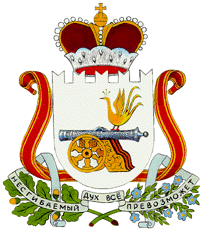 Совет депутатов талашкинского  сельского поселения смоленского района Смоленской областиРЕШЕНИЕот 09 января 2020 года                                                                                                  №  4Об утверждении структуры Администрации Талашкинского сельского поселения Смоленского    района    Смоленской области На основании Устава Талашкинского сельского поселения Смоленского района Смоленской области, Совет депутатов Талашкинского сельского поселения Смоленского района Смоленской области  РЕШИЛ:1.   Утвердить структуру Администрации Талашкинского сельского поселения Смоленского района Смоленской области согласно Приложению № 1.2. Решение Совета депутатов Талашкинского сельского поселения Смоленского района Смоленской области от 29 декабря 2018 года № 36 признать утратившим силу.3. Настоящее решение вступает в силу с 01 января 2020 годаГлава муниципального образованияТалашкинского сельского поселенияСмоленского района Смоленской области       ________________      И.Ю. БабиковаПриложение 1УТВЕРЖДЕНОРешением Совета депутатов Талашкинского сельского поселения Смоленского района Смоленской области от 09 января 2020 года № 4СТРУКТУРА АДМИНИСТРАЦИИТАЛАШКИНСКОГО СЕЛЬСКОГО ПОСЕЛЕНИЯСМОЛЕНСКОГО РАЙОНА СМОЛЕНСКОЙ ОБЛАСТИГЛАВА МУНИЦИПАЛЬНОГО ОБРАЗОВАНИЯПримечание: